FUTURMEDIC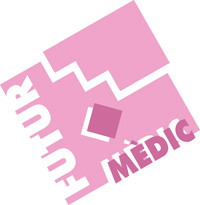                               Carretera de Girona nº 88                               17220 Sant Feliu de Guixols                              Tel: 972327415 Email: futurmedicsfg@gmail.comEs busca metge especialista en urologiaLloc de treball: Centre d’especialitats mediques FUTURMEDIC a Sant Feliu de GuixolsRequisits:-Títol universitari en Medicina, amb l’especialitat d’urologia-Resident a la provincia-Persona amb ganes de treballar activament amb equip interdisciplinarS’ofereix:-Horari a convenir-Excel•lent oportunitat de desenvolupament profesional amb bon ambient de treball.Interessats : enviar curriculum a futurmedicsfg@gmail.com a l’atenció d’Ariadna